AME1 Module Report TemplateAnnual Monitoring Module Report Form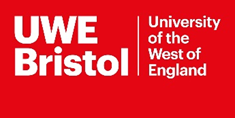 STUDENT AND ACADEMIC SERVICESAnnual Monitoring: Module Report – Academic Year 2017-18Data provision for modules at UWE:Data for modules run at UWE is provided through Academic Services. Data will be available through Field Board Reports on sharepoint*, as well as module evaluation questionnaires on Blackboard.   There is no need for you to cut and paste any statistics into this form.  The report should be a reflective analysis of qualitative and quantitative data. Submission Date:The submission date for module reports is 2 weeks after the date of the Field Board at which the module is considered.  Where there are multiple runs of the same module the submission date is 2 weeks after the final Field Board at which a run of the module is considered but the report will reflect upon all of the runs.  *(Your Student Administration Team contact will send you a link to this information.)UPDATE ON PREVIOUS YEAR’S REPORTPlease use the areas for further development identified in last year’s module report to provide an update of the actions taken and the outcome achieved.Commentary:  ACADEMIC PERFORMANCE at UWE	All statistics are available with your Field Board Report.Reflect on the module results provided and comment appropriately.  You should make comparisons with previous cohorts and any other similar modules within the field.  Also consider if the student performance on this module is consistent across programmes and reflect on the performance of the module across different partners.  Identify good results as well as any areas for enhancement.Commentary: PROFESSIONAL PRACTICE MODULES (or modules where it is appropriate to reflect on *placement, work based learning, work experience external to UWE etc.)*the term placement may be defined as a period of relevant, supervised work experience, assessed as part of a programme of study. This may include elective and/or international experience such as ERASMUS.Reflect on key areas of good practice and areas for development in relation to aspects of the module not covered in other sections.  Please reflect on the success or otherwise of; student evaluation of placement experience, preparation for placement, placement allocation, quality and completion of audit, student supervision, supervisor/mentor support/development, grading of practice – as appropriate to your module/programme.  Identify any common themes at module/programme or host organisation level.Commentary: STUDENT SURVEYS AND FEEDBACK Comment on any themes that arose from student feedback (eg module evaluations, feedback at Dept Committees or from SRSFs).  Identify positive feedback and areas of good practice: Identify areas for concern or enhancement:Identify action being taken to address areas for concern and the anticipated impact:CURRICULUM AND ASSESSMENT DESIGN AND CONTENTTaking into account the performance on your module and the student feedback received are there any changes you would suggest might enhance the achievements or student experience? (For any curriculum or assessment changes please reflect on QMEF process and the Assessment Cycle, including how your enhancement will affect the overall programme assessment strategy and calendar – you can include this commentary in the rationale you make for any changes to your curriculum). Commentary:EXTERNAL EXAMINER FEEDBACKProvide some commentary below on any written or verbal feedback received from the external examiner at or prior to the Field Board.  If areas of good practice are identified comment on how these might be shared with your Department/Faculty/University.  If issues are identified, indicate how these might be addressed.Commentary:FACULTY PRIORITIESThe Faculty may identify specific priorities on which it would like the Module Leader to comment.  These can be Faculty specific or relate to the University strategy or plans.Commentary:SUMMARYAs a result of completing this module report, identify features of the module you would consider best practice:Identify areas for further development which are the top of your priorities to address:A copy of the report should be made available to the Field External Examiner.Module Name Module CodeModule CodeModule CodeModule LeaderField NameField NameField NameTeaching TeamTeaching TeamProgrammes to which the module contributesProgrammes to which the module contributesNumber of Students Registered (from your Field Board Reports)Number of Students Registered (from your Field Board Reports)Number of Students Registered (from your Field Board Reports)Full Time:Full Time:Part Time:Part Time:Description of good practiceImpact1.23Area for further developmentIdentified action1.23